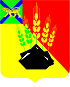 АДМИНИСТРАЦИЯ МИХАЙЛОВСКОГО МУНИЦИПАЛЬНОГО РАЙОНА ПОСТАНОВЛЕНИЕ 
24.03.2023                                              с. Михайловка                                                  № 332-паОб организации оказания муниципальных услуг всоциальной сфере по реализации дополнительных общеразвивающих программ для детей на территории Михайловского муниципального районаВ соответствии с Федеральным законом от 06.10.2003 № 131-ФЗ «Об общих принципах организации местного самоуправления в Российской Федерации», частью 3 статьи 28 Федерального закона
от 13.07.2020 № 189-ФЗ «О государственном (муниципальном) социальном заказе на оказание государственных (муниципальных) услуг в социальной сфере» (далее – Федеральный закон №189-ФЗ), руководствуясь Уставом Михайловского муниципального района, администрация Михайловского муниципального районаПОСТАНОВЛЯЕТ: 1. Организовать оказание муниципальных услуг в социальной сфере по реализации дополнительных общеразвивающих программ для детей на территории Михайловского муниципального района в соответствии с положениями Федерального закона № 189-ФЗ.2. Установить, что применение предусмотренных статьей 9 Федерального закона №189-ФЗ способов отбора исполнителей услуг осуществляется в отношении направления деятельности «реализация дополнительных общеразвивающих программ для детей» в соответствии с порядком формирования муниципальных социальных заказов на оказание муниципальных услуг в социальной сфере, отнесенных к полномочиям органов местного самоуправления Михайловского муниципального района, утверждаемым администрацией Михайловского муниципального района.3. Утвердить план апробации механизмов организации оказания муниципальных услуг в социальной сфере по реализации дополнительных общеразвивающих программ для детей на территории Михайловского муниципального района согласно приложению № 1 к настоящему постановлению.4. Утвердить состав рабочей группы по организации оказания муниципальных услуг в социальной сфере по реализации дополнительных общеразвивающих программ для детей в соответствии с Федеральным законом № 189-ФЗ на территории Михайловского муниципального района согласно приложению № 2 к настоящему постановлению.5. В целях определения порядка информационного обеспечения организации оказания муниципальных услуг в социальной сфере по реализации дополнительных общеразвивающих программ для детей на территории Михайловского муниципального района:а) установить, что ведение структурированной информации о потребителях услуг, которым предоставляются права на получение муниципальных услуг в социальной сфере по реализации дополнительных общеразвивающих программ для детей в соответствии с социальным сертификатом, формирование и предъявление соответствующих социальных сертификатов осуществляется в форме электронных документов в автоматизированной информационной системе «Персонифицированное финансирование дополнительного образования в Приморском крае». Перечень документов, обмен которыми между уполномоченными органами, потребителями услуг, исполнителями услуг, участниками отбора исполнителей услуг, иными юридическими и физическими лицами в отношении муниципальных услуг в социальной сфере по реализации дополнительных общеразвивающих программ для детей в соответствии с социальным сертификатом осуществляется в форме электронных документов, определяется муниципальными правовыми актами администрации Михайловского муниципального района, принятыми в целях внедрения на территории Михайловского муниципального района Целевой модели развития региональных систем дополнительного образования детей, утвержденной федеральным органом исполнительной власти, осуществляющим функции по выработке и реализации государственной политики и нормативно-правовому регулированию в сфере общего образования.6. Информация и документы, формирование которых предусмотрено Федеральным законом №189-ФЗ, подлежат размещению на едином портале бюджетной системы Российской Федерации в соответствии с Бюджетным кодексом Российской Федерации в следующем порядке: уполномоченные органы Михайловского муниципального района направляют необходимые информацию и документы в Управление финансов администрации Михайловского муниципального района; Управление финансов администрации Михайловского муниципального района осуществляет формирование и представление для обработки и публикации информации с использованием государственной интегрированной информационной системы управления общественными финансами «Электронный бюджет».7. Муниципальному казенному учреждению «Управление по организационно-техническому обеспечению деятельности администрации Михайловского муниципального района» (Корж С.Г.) разместить настоящее постановление на официальном сайте администрации Михайловского муниципального района.8. Настоящее постановление вступает в силу со дня его официального опубликования и действует на правоотношения с момента возникновения права. 9. Контроль над исполнением настоящего постановления оставляю за собой.Глава Михайловского муниципального района –Глава администрации района                                                       В.В. АрхиповПриложение № 1УТВЕРЖДЕНпостановлением администрации Михайловского муниципального районаот 24.03.2023 № 332-паПлан апробации механизмов организации оказаниямуниципальных услуг в социальной сфере по реализации дополнительных общеразвивающих программ для детей на территории Михайловского муниципального района в соответствии с положениями Федерального закона от 13.07.2020 года № 189-ФЗ «О государственном (муниципальном) социальном заказе на оказание государственных (муниципальных) услуг в социальной сфере» (далее – Федеральный закон № 189-ФЗ)Приложение № 2УТВЕРЖДЕНпостановлением администрацииМихайловского муниципального районаот 24.03.2023 № 332-паСостав рабочей группы по организации оказания муниципальных услуг в социальной сфере по реализации дополнительных общеразвивающих программ для детей на территории Михайловского муниципального района№Наименование мероприятияОтветственный исполнительСрок реализацииОжидаемый результатУтверждение порядка формирования муниципальных социальных заказов на оказание муниципальных услуг в социальной сфере, отнесенных к полномочиям органов местного самоуправления Михайловского муниципального района, формы и сроков формирования отчета об исполнении муниципальных социальных заказов на оказание муниципальных услуг в социальной сфере, отнесенных к полномочиям органов местного самоуправления Михайловского муниципального районаАдминистрация Михайловского муниципального районафевраль 2023 годапорядок утвержден, форма и сроки формирования отчета утвержденыУтверждение и размещение муниципального социального заказа на оказание муниципальных услуг в социальной сфереУполномоченные органыдо 1 марта 2023 годамуниципальный социальный заказ утвержден и размещенУтверждение Положения о персонифицированном дополнительном образовании детей в Михайловском муниципальном районе (либо внесение изменений)Администрация Михайловского муниципального районаапрель 2023 годаположение утвержденоУтверждение требований к условиям и порядку оказания муниципальных услуг в социальной сфереУполномоченные органыапрель 2023 годатребования утвержденыВнесение изменений в решение о бюджете Михайловского муниципального района для целей реализации положений Федерального закона №189-ФЗ по оказанию государственных услуг в социальной сфере в соответствии с социальным сертификатомДума Михайловского муниципального районаапрель 2023 годаизменения внесеныВнесение изменений в «Муниципальную программу развитие образования Михайловского муниципального района на 2021-2025гг.» для целей реализации положений 189-ФЗ  по оказанию государственных услуг в социальной сфере в соответствии с социальным сертификатомАдминистрация Михайловского муниципального районаапрель-май 2023 годаизменения внесеныУтверждение программы персонифицированного финансирования дополнительного образования детей в Михайловском муниципальном районе (либо внесение изменений)			УпВО администрации Михайловского муниципального районаапрель-май 2023 годапрограмма персонифицированного финансирования утвержденаУтверждение порядка определения нормативных затрат для целей оказания муниципальных услуг в социальной сфере в соответствии с частью 9 статьи 7 Федерального закона №189-ФЗУполномоченные органыапрель-май 2023 годапорядок утвержденУтверждение изменений в муниципальный социальный заказ для целей оказания муниципальных услуг в социальной сфере в соответствии с социальным сертификатомУполномоченные органыапрель-май 2023 годаизменения внесеныУтверждение порядка предоставления субсидий на оказание муниципальных услуг в социальной сфере в соответствии с социальным сертификатомАдминистрация Михайловского муниципального районамай-июнь 2023 годапорядок утвержденУтверждение порядка заключения в электронной форме соглашения, заключаемого по результатам отбора исполнителя услуг в целях исполнения муниципального социального заказа на оказание муниципальных услуг в социальной сфереАдминистрация Михайловского муниципального районамай-июнь 2023 годапорядок утвержденВнесение изменений в муниципальные задания и заключение соглашений о финансовом обеспечении выполнения муниципального задания с муниципальными учреждениями в соответствии с социальным сертификатомУполномоченные органымай-август 2023 года, далее-непрерывноизменения внесены, соглашения заключеныЗаключение соглашений о предоставлении субсидий исполнителям услуг в соответствии с социальным сертификатом, не являющимся муниципальными  учреждениями Михайловского муниципального районаУполномоченные органыавгуст 2023 года, далее - непрерывносоглашения заключеныРеализация организационных и информационных мероприятий, направленных на подготовку заинтересованной общественности (потребителей услуг, исполнителей услуг) к реализации положений Федерального закона №189-ФЗ с 1 сентября 2023 года, включая проведение информационной кампании.Уполномоченные органымарт-сентябрь 2023 годаорганизационные и информационные мероприятия проведеныФамилия, имя, отчествоДолжностьЧепала Алёна ФедоровнаНачальник управления по вопросам образования администрации Михайловского муниципального районаБелкин Владимир АлександровичИ.о. руководителя МКУ «МСО ОУ»Шутенкова Наталья АлександровнаЗаведующий сектором бюджетного учёта и финансового обеспеченияСырцова Надежда ЮрьевнаВедущий специалист управления по вопросам образования администрации михайловского муниципального района